General Data Protection Regulation (GDPR)The Welsh Government will be data controller for any personal data you provide as part of your response to the consultation. Welsh Ministers have statutory powers they will rely on to process this personal data which will enable them to make informed decisions about how they exercise their public functions. Any response you send us will be seen in full by Welsh Government staff dealing with the issues which this consultation is about or planning future consultations. Where the Welsh Government undertakes further analysis of consultation responses then this work may be commissioned to be carried out by an accredited third party (e.g. a research organisation or a consultancy company). Any such work will only be undertaken under contract. Welsh Government’s standard terms and conditions for such contracts set out strict requirements for the processing and safekeeping of personal data.In order to show that the consultation was carried out properly, the Welsh Government intends to publish a summary of the responses to this document. We may also publish responses in full. Normally, the name and address (or part of the address) of the person or organisation who sent the response are published with the response. If you do not want your name or address published, please tell us this in writing when you send your response. We will then redact them before publishing.You should also be aware of our responsibilities under Freedom of Information legislationIf your details are published as part of the consultation response then these published reports will be retained indefinitely. Any of your data held otherwise by Welsh Government will be kept for no more than three years.Your rightsUnder the data protection legislation, you have the right:to be informed of the personal data held about you and to access itto require us to rectify inaccuracies in that datato (in certain circumstances) object to or restrict processingfor (in certain circumstances) your data to be ‘erased’to (in certain circumstances) data portabilityto lodge a complaint with the Information Commissioner’s Office (ICO) who is our independent regulator for data protection.Consultation Response FormYour name: Organisation (if applicable): E-mail / telephone number: Your address: This strategy sets out a vision for electric vehicle charging in Wales. It provides a strategic framework for how charging infrastructure will be installed in order to facilitate the uptake of electric vehicles, supporting Wales’ transition to net zero, whilst embedding the Well-being of Future Generations Act to ensure that charging is provided equitably. We would like to hear from you to shape the charging infrastructure system needed across Wales. It is clear that the need for electric charging infrastructure will rapidly increase.  The decisions we make now will shape Wales’ energy and transport system for the future.Q1: To what extent do you agree with the vision?Please provide your comments:Q2: Users of electric vehicles access charging through charge points provided by private sector operators. What actions should the public sector take to ensure that sufficient chargers are deployed, in the right locations, across Wales to meet the demand described in this strategy?Please provide your comments:Q3: What barriers do you foresee to the roll out of sufficient charging points across Wales to meet the predicted demand for charging over the next ten years described in this strategy?Please provide your comments:Q4: Electric vehicle users are able to charge vehicles at varying speeds as set out in the graphic on page six of the strategy summarised in the table below.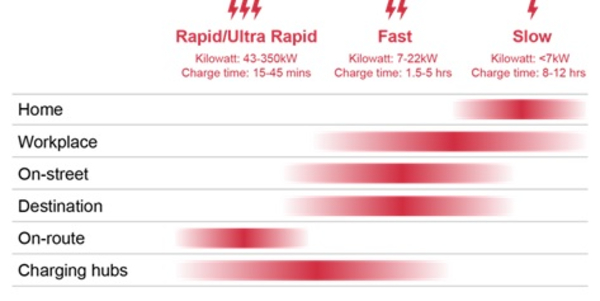 The use of such charging methods is dictated by the users’ circumstance.  As set out in the Strategy it is expected that charging could occur at home at slow speed assuming access to off street parking otherwise at destinations such as workplaces, car parks, destinations (supermarkets, leisure facilities, public locations, etc.) and on-street if practicable. Rapid/ultra rapid charging would be expected to be used predominantly by those on long distance journeys.Q4a: Do you have access to off street parking?Q4b: Please estimate your annual mileageQ4c: The need for fast charging is expected to quickly increase over the next five to ten years. It is especially important for people who are unable to charge at home (for example due to lack of parking).Please rate in order of importance (1 to 6) your preferred location to charge an Electric Vehicle should you have access to one now or in the future? If you answered No to Q4a Home charging will rank as 6.Q4d: In respect of rapid/ultra rapid charging locations these are influenced by availability of power and land but in general where would you prefer to see these located? Please select most preferable.Q4e: Do you have any other views in respect of convenient locations for slow, fast or rapid/ultra rapid charging infrastructure?Q5: The strategy (at section 8) identifies 31 key outcomes for future charging in Wales, these are grouped into 4 themes. Do you agree with the key outcomes of each theme identified in Section 8?Total charging provisionQuality outcomesSustainable outcomesLocalised benefitsPlease provide any comments you may have in respect of the 4 themes:Q6: What actions do you think would help create a charging experience that is equitable and accessible for people in Wales?  Q7: How do you think Wales might capture the value of investment in electric vehicle charging? Q8A: Our future work and action planning will be heavily informed by the predicted demand for electric vehicle charging points outlined within this strategy (i.e. increasing numbers of fast chargers to between 30,000 to 50,000, and increasing numbers of rapid chargers to up to 3,500, over the next ten years), do you agree with these figures?Q8B: Do you hold or do you know of any evidence which would predict different demand?Q9: Any further comments?Question A: We are under a duty to consider the effects of our policy decisions on the Welsh language, under the requirements of the Welsh Language (Wales) Measure 2011.   We would like to know your views on the effects that the strategy would have on the Welsh language, specifically on opportunities for people to use Welsh and on treating the Welsh language no less favourably than English.What effects do you think there would be? How could positive effects be increased, or negative effects be mitigated? Question B: Please also explain how you believe the strategy could be formulated or changed so as to have positive effects or increased positive effects on opportunities for people to use the Welsh language and on treating the Welsh language no less favorably than the English language, and no adverse effects on opportunities for people to use the Welsh language and on treating the Welsh language no less favorably than the English language.Question C: We have a duty to consider the impact of our policies on people or groups who share protected characteristics.  Do you think this strategy will deliver positive benefits for people who share protected characteristics? If so, which are the most important?Question D: Do you think the strategy could have a negative impact on some people or groups who share protected characteristics? If so, what are they and how can we prevent those?For further details about the information the Welsh Government holds and its use, or if you want to exercise your rights under the GDPR, please see contact details below:Data Protection Officer:Welsh GovernmentCathays ParkCARDIFFCF10 3NQe-mail: Data.ProtectionOfficer@gov.walesThe contact details for the Information Commissioner’s Office are: Wycliffe HouseWater LaneWilmslowCheshireSK9 5AFTel: 01625 545 745 or 
0303 123 1113Website: https://ico.org.uk/Strongly agreeStrongly agreeStrongly agreeAgreeAgreeAgreeAgreeAgreeNeither agree nor disagreeNeither agree nor disagreeNeither agree nor disagreeNeither agree nor disagreeDisagreeDisagreeDisagreeStrongly disagreeStrongly disagreeStrongly disagreeStrongly disagreeStrongly disagreeDon’t know/ no opinionDon’t know/ no opinionDon’t know/ no opinionDon’t know/ no opinionYesNoLess than 10,000 miles per year10,000 to 20,000 miles per yearMore than 20,000 miles per yearCharging locationsRank in order 1 to 6 with 1 being most preferableRank in order 1 to 6 with 1 being most preferableRank in order 1 to 6 with 1 being most preferableRank in order 1 to 6 with 1 being most preferableRank in order 1 to 6 with 1 being most preferableRank in order 1 to 6 with 1 being most preferable123456Home chargingFast charging at supermarkets, leisure facilities etc. Charging at the workplaceOn-street charging Charging at visitor attractions or destinationsCar parks / hub locations e.g. park and rideIn an urban environmentOn or as close as possible to the strategic road networkOn or as close as possible to the strategic road network with co-located local services if appropriateStrongly agreeAgreeNeither agree nor disagreeDisagreeStrongly disagreeDon’t know/ no opinionStrongly agreeAgreeNeither agree nor disagreeDisagreeStrongly disagreeDon’t know/ no opinionStrongly agreeAgreeNeither agree nor disagreeDisagreeStrongly disagreeDon’t know/ no opinionStrongly agreeAgreeNeither agree nor disagreeDisagreeStrongly disagreeDon’t know/ no opinionResponses to consultations are likely to be made public, on the internet or in a report. If you would prefer your response to remain anonymous, please tick here:  